ΚΙΝΗΜΑΤΟΓΡΑΦΙΚΗ ΕΤΑΙΡΕΙΑ ΑΘΗΝΩΝΜπενάκη 5, 15238 ΧαλάνδριΤηλ.: 210 6018565Mail: info@aiff.gr                                                                                                               Αθήνα, 27/8/2020ΠΡΟΣΚΛΗΣΗ ΕΚΔΗΛΩΣΗΣ ΕΝΔΙΑΦΕΡΟΝΤΟΣ ΓΙΑ ΚΑΤΑΣΚΕΥΗ ΤΣΑΝΤΩΝ ΚΑΙ T – SHIRTS ΜΕ ΣΧΕΔΙΟ ΑΦΙΣΑΣ ΣΤΟ ΠΛΑΙΣΙΟ ΤOY 26OY Α.	ΑΝΤΙΚΕΙΜΕΝΟ Το Διεθνές Φεστιβάλ Κινηματογράφου της Αθήνας διοργανώνεται  φέτος για 26η χρονιά από την Κινηματογραφική Εταιρεία Αθηνών και θα πραγματοποιηθεί από τις 23 Σεπτεμβρίου έως τις 04 Οκτωβρίου 2020.Στο πλαίσιο του Φεστιβάλ θα απαιτηθεί η κατασκευή με εκτύπωση 700 τσαντών και 700 μπλούζες, με τις ακόλουθες προδιαγραφές:ΤΣΑΝΤΕΣΒαμβακερό 140 gr (διαστασεων 38 Χ 42) με μακρύ χερούλι χρώματος μαύρουΕκτύπωση ΜεταξοτυπίαΕκτύπωση 2 χρώματα (λευκό, κόκκινο)Εκτύπωση 1 όψηΜΠΛΟΥΖΕΣ T - SHIRTΠροδιαγραφές t-shirt // Μαύρο 155 gr  t-shirt (100% βαμβακερό)Εκτύπωση Μεταξοτυπία Εκτύπωση 3 χρώματα (Πετρόλ, Φούξια, Λευκό)Το αντικείμενο του  αναδόχου θα ολοκληρωθεί μέσα σε  2 ημέρες από την ανάθεση της σύμβασης.Με την υπογραφή της σύμβασης θα παραδοθούν στον ανάδοχο αρχεία υψηλής ανάλυσης με τις τελικές μακέτες. Ο Ανάδοχος θα πρέπει να ολοκληρώνει έγκαιρα κάθε επιμέρους εργασία που εμπίπτει στις υποχρεώσεις του, είτε να ενημερώνει έγκαιρα την Αναθέτουσα Αρχή για τις ενέργειες που απαιτούνται, ώστε να διασφαλίζεται η απρόσκοπτη υλοποίηση του αντικειμένου του έργου.Τα Παραδοτέα του Αναδόχου είναι οι ανωτέρω τσάντες και T SHIRTS.Β.	ΑΠΑΙΤΟΥΜΕΝΑ ΠΡΟΣΟΝΤΑΒασικό κριτήριο για την ανάθεση της σύμβασης αποτελεί η τεκμηριωμένη εμπειρία του αναδόχου στην παροχή αντίστοιχων υπηρεσιών σε διοργανώσεις εκδηλώσεων διεθνούς εμβέλειας.Γ.	ΠΡΟΫΠΟΛΟΓΙΣΜΟΣΗ αμοιβή του Αναδόχου θα ανέλθει σε 3.000 € πλέον του ΦΠΑ που αναλογεί. Δ.	ΠΡΟΘΕΣΜΙΑ ΥΠΟΒΟΛΗΣ ΑΙΤΗΣΕΩΝΗΜΕΡΟΜΗΝΙΑ: Δευτέρα 7 Σεπτεμβρίου 2020 ΩΡΑ: 14:00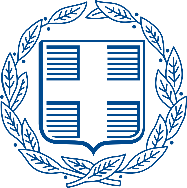 ΥΠΟΥΡΓΕΙΟ ΠΟΛΙΤΙΣΜΟΥ ΚΑΙ ΑΘΛΗΤΙΣΜΟΥ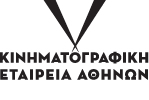 